1. MotivateWhen you go on a trip, what are some of the choices  you have to make as you plan and prepare?where to go, destination, route, means of transportset up route on GPS or map app on your phonewhen to gowhere to staywhat to packsites to see, events to take inpeople you might visit along the way2. TransitionJesus talked about the journey of life … He spoke of  choices we must make.Today we look at what road to take, whom to listen to, and whom we will obey.God’s Kingdom is reserved for those who obediently follow Him.3. Bible Study3.1 No, Most People Will NotListen for a contrast.Matthew 7:13-14 (NIV)  "Enter through the narrow gate. For wide is the gate and broad is the road that leads to destruction, and many enter through it. 14  But small is the gate and narrow the road that leads to life, and only a few find it.What are advantages and disadvantages of the different kinds of gates and roads?Why is the narrow road tough to follow for people today?demands submission to Godrequires self-control (in contrast to broad way requirements)peer pressureworld makes itself attractiverequires intentionally showing love to othersWhat broad roads did you (or people you know) travel before meeting Christ?pursuit of pleasure, chasing after material thingsrebellion against God, ignoring Jesusgo along with the crowdno involvement in spiritual things at allsearching for meaning and satisfaction in their jobswork-acholictotally involved in their hobby (golf, sports, etc.)Many religions teach self-sacrifice.  How is this different from traveling the narrow road and being a follower of Jesus? these have to do with earning one’s way to gain meritthey are works related religionsBelievers would sacrifice as the result of allowing God to change their livesWhat was your entry through the narrow gate like?heard the gospel as a childcame to Jesus as a result of a revival serviceheard someone present the plan of salvationsaw the Jesus filmsomeone came to my door and witnessed to me, invited me to churchlife messed up and was looking for something betterIn what sense is it narrow-minded to believe in Christ?you believe in the specifics of the Word of Godyou reject the world’s attitudesyou are focused on living to please the Lordyour lifestyle will reflect what God says, not what the world saysWhat is there about the narrow gate and the narrow road that requires a long term view or perspective of life?requires self discipline now for delayed rewardcontrast to worldly wide way which offers immediate, short term gratificationneed to think with eternity’s values in mindHow do you develop that long term perspective?careful choice of what you fill your mind with (entertainment, news, etc.)fill your mind instead with Truth of God's Wordmake it a habit, a practice to invest your resources in God's Kingdom (outreach ministries, missions, spending time ministering to others)3.2  Caution, Do Not Be Misled!Listen for warnings to heed.Matthew 7:15-20 (NIV)  "Watch out for false prophets. They come to you in sheep's clothing, but inwardly they are ferocious wolves. 16  By their fruit you will recognize them. Do people pick grapes from thornbushes, or figs from thistles?  17  Likewise every good tree bears good fruit, but a bad tree bears bad fruit. 18  A good tree cannot bear bad fruit, and a bad tree cannot bear good fruit. 19  Every tree that does not bear good fruit is cut down and thrown into the fire. 20  Thus, by their fruit you will recognize them.According to this passage, what are some characteristics of false prophets?come in sheep’s clothinginwardly are like ferocious wolvesthey are disguised to look harmless or good, but are really mean and nastyyou should be able to spot them by absence of the Fruit of the Spirit and the presence of the fruit of the flesh.What would be some examples of false prophets in our world?certain media (Radio/TV) preacherspeople who are in Christian ministry for the fame and fortunepeople who advocate liberal, non-biblical theologies“humanists” who want to reject the influence of God on our culture (through government, media, materialism)entertainment (movies, music, etc.) – live for the gusto, get your jollies NOWHow to carefully evaluate “fruit” without judging (which Jesus warned against).Watch your attitude, don’t let it take on a condemning natureThis is not a time for frequent put-downs (gossip) about the lack of spirituality of someone who doesn’t happen to get along with youRemember that “fruit inspection” is for the purpose of discerning who might be a false prophet, not just rejecting someone you don’t likeConsider the contrasts of different kinds of fruit:Remember that these Fruit of the Spirit are qualities that are the result of being under the Kingdom/Rule of God When God is ruling in your life, these beautiful fruits are what will naturally be seen3.3 Trust and ObeyListen for mistaken claims.Matthew 7:21-23 (NIV)   "Not everyone who says to me, 'Lord, Lord,' will enter the kingdom of heaven, but only he who does the will of my Father who is in heaven. 22  Many will say to me on that day, 'Lord, Lord, did we not prophesy in your name, and in your name drive out demons and perform many miracles?' 23  Then I will tell them plainly, 'I never knew you. Away from me, you evildoers!'What kinds of things will people claim before God who want to enter heaven?we called you “Lord”we prophesied in your namewe drove out demons in your namewe performed miracles in your nameIf religious words and acts do not make one fit for the kingdom, what does? doing the will of God the Fatherobediencehaving a personal relationship with Godsubmitting to His rule in your lifeIn what ways do we fool ourselves about our own devotion to Jesus Christ?thinking that we please God by action, by performancetrying to pile up good deeds to over balance our failuresstruggle with being good but often failing and wondering whyWhat do some people say, thinking they are good enough to go to heaven? I believe in GodI try to do lots of good deedsI help others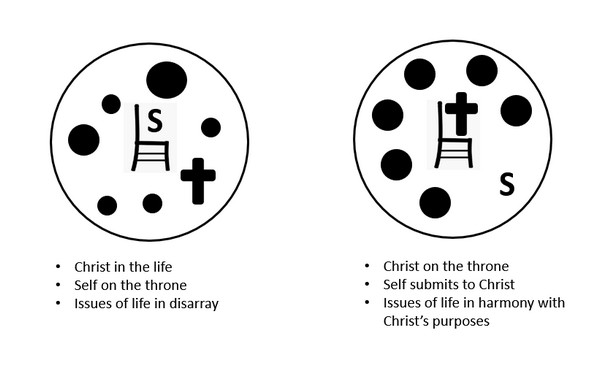 I don’t swear or drink or chew … or go with girls/boys who doHow can we know if we are doing the will of God?obedience to the teaching of God’s Wordfollowing specific commandmentsliving by the principles of God’s Wordliving by faith – trusting God’s Holy Spirit to guide, direct, empowersubmitting to the rule of God in your lifeApplication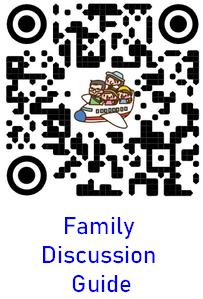 Accept Christ. Because a relationship with Christ is the only way to heaven, pray and trust Christ for salvation. Your Bible Study leader would be glad to help you.Research the truth. Meet this week with one to two others from your group and discuss why a belief in Universalism is faulty. Consider why Christ is the only way to eternal life.Share Christ. Pray and look for an opportunity to talk with a friend or acquaintance Explain how he or she can go to heaven through faith and trust in Christ. 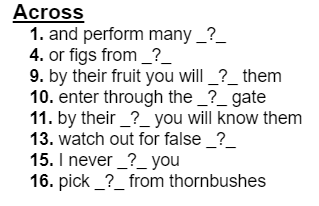 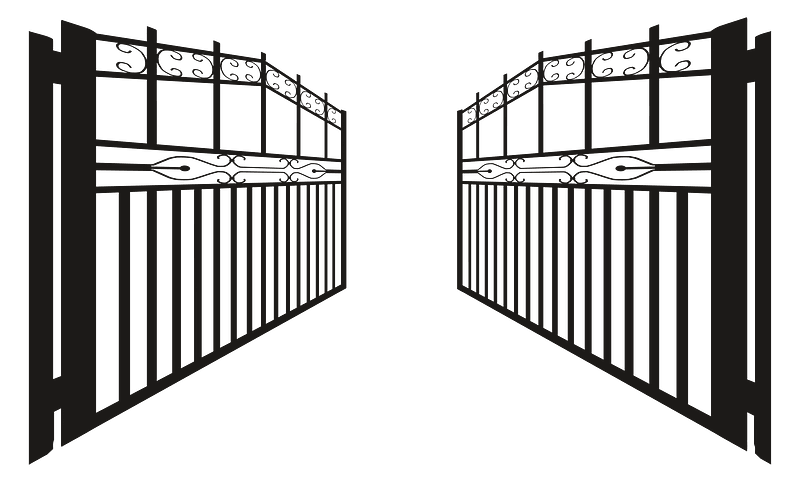 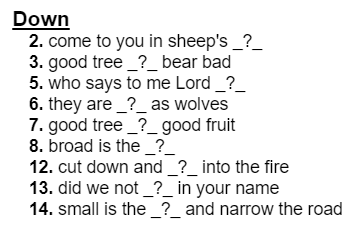 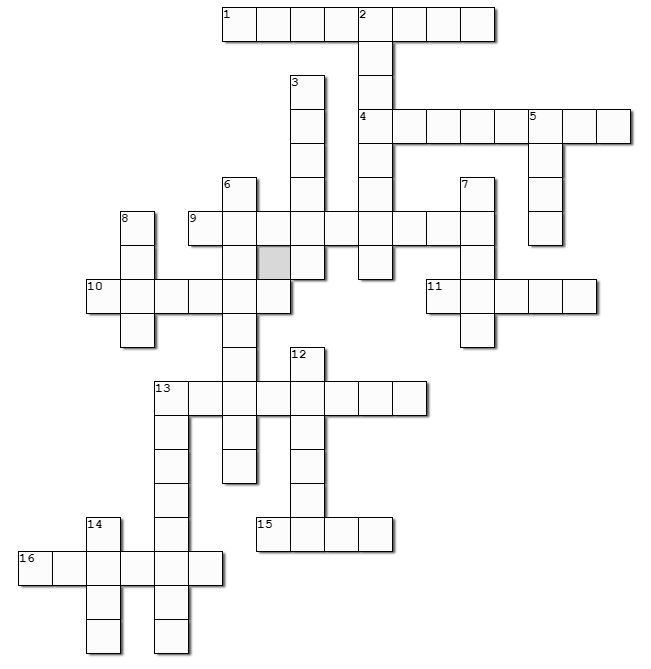 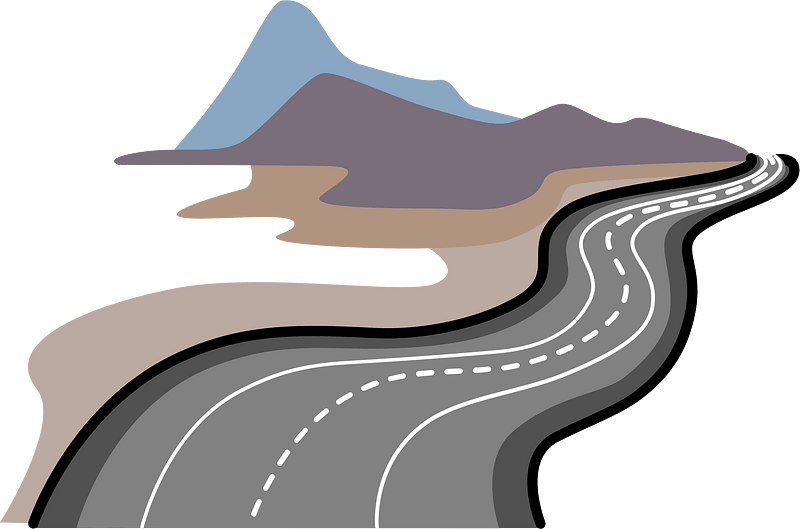 AdvantagesDisadvantagesNarrow Gate, Roadleads to lifehard to findhard to enter, narrowfew find ita difficult roadWide Gate, Roadeasy to enter, broadeasy to findmany find and enterleads to destructionGalatians 5:22-23 But the fruit of the Spirit is love, joy, peace, patience, kindness, goodness, faithfulness,  [23] gentleness and self-control.Galatians 5:19-21 The acts of the sinful nature are obvious: sexual immorality, impurity and debauchery;  [20] idolatry and witchcraft; hatred, discord, jealousy, fits of rage, selfish ambition, dissensions, factions  [21] and envy; drunkenness, orgies, and the like 